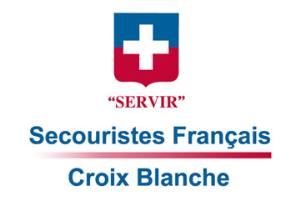 Fiche d’inscription PSC1 A retourner  par courriel ou E-mail à l’adresse de contact indiquée plus bas.Contact : Sébastien ROBERT  Rue de Biche 57140 WOIPPY  Tél. :07 78 68 17 99 Courriel : croixblanche.metz@gmail.comNom :                                                                                                                                   Prénom (s) :                                                                                                                      Date de naissance :                                                                                                   Lieu de naissance :                                                                                                    Département de naissance :                                                                              Société ou Organisme :                                                                                        Fonction :                                                                                                                   Date choisie pour le PSC1 :                                                                             Nom :                                                                                                                                   Prénom (s) :                                                                                                                      Date de naissance :                                                                                                   Lieu de naissance :                                                                                                    Département de naissance :                                                                              Société ou Organisme :                                                                                        Fonction :                                                                                                                   Date choisie pour le PSC1 :                                                                             Adresse  :                                                                                      completeE-mail:                                                                                           Mobile :                                                                                         :                                                           Lieu de la formation: 4 rue Dupré de Genest 57000 METZ Devant les ponts Tarif: 65 € par personne, tarif dégressif à partir de 2 personnes,  PRIVILEGIER PAR VIREMENT A L’INSCRIPTION FR76 1470 7000 4404 4190 3346 117ou par cheque 